Από πού είσαι ποταμάκι; Βιωματικό μάθημα στα πλαίσια του μαθήματος «Γνωρίζω τον κόσμο μου»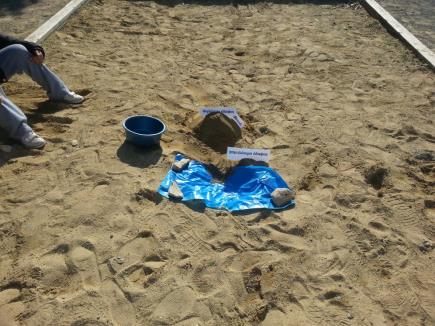 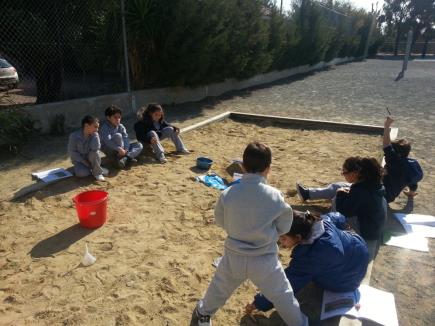 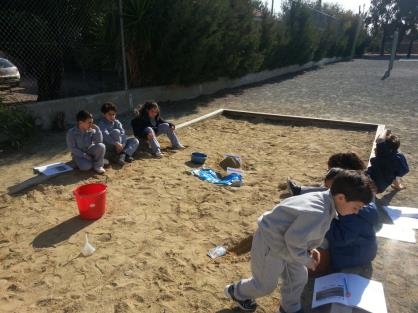 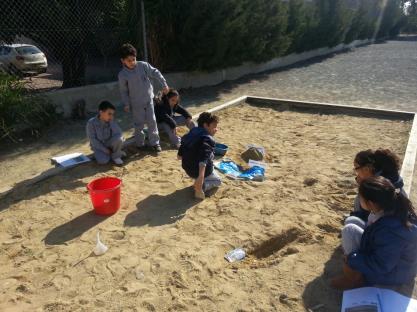 Μελέτη του σχολικού κήπου στα πλαίσια του μαθήματος «Γνωρίζω τον κόσμο μου»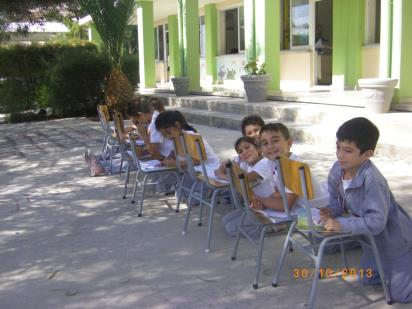 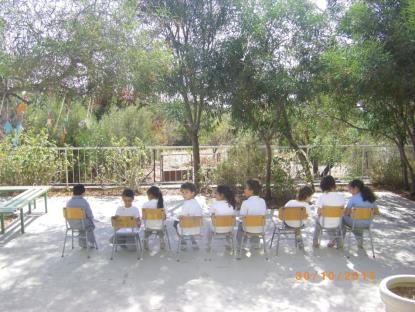 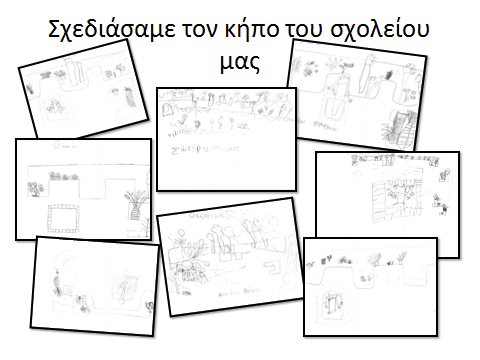 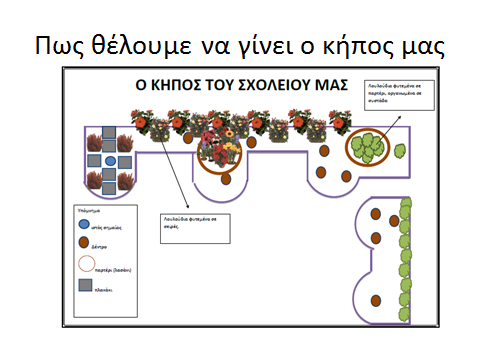 